2027 Bermuda Holidays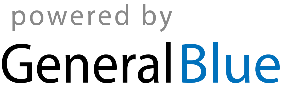 Bermuda 2027 CalendarBermuda 2027 CalendarBermuda 2027 CalendarBermuda 2027 CalendarBermuda 2027 CalendarBermuda 2027 CalendarBermuda 2027 CalendarBermuda 2027 CalendarBermuda 2027 CalendarBermuda 2027 CalendarBermuda 2027 CalendarBermuda 2027 CalendarBermuda 2027 CalendarBermuda 2027 CalendarBermuda 2027 CalendarBermuda 2027 CalendarBermuda 2027 CalendarBermuda 2027 CalendarBermuda 2027 CalendarBermuda 2027 CalendarBermuda 2027 CalendarBermuda 2027 CalendarBermuda 2027 CalendarJanuaryJanuaryJanuaryJanuaryJanuaryJanuaryJanuaryFebruaryFebruaryFebruaryFebruaryFebruaryFebruaryFebruaryMarchMarchMarchMarchMarchMarchMarchSuMoTuWeThFrSaSuMoTuWeThFrSaSuMoTuWeThFrSa121234561234563456789789101112137891011121310111213141516141516171819201415161718192017181920212223212223242526272122232425262724252627282930282829303131AprilAprilAprilAprilAprilAprilAprilMayMayMayMayMayMayMayJuneJuneJuneJuneJuneJuneJuneSuMoTuWeThFrSaSuMoTuWeThFrSaSuMoTuWeThFrSa12311234545678910234567867891011121112131415161791011121314151314151617181918192021222324161718192021222021222324252625262728293023242526272829272829303031JulyJulyJulyJulyJulyJulyJulyAugustAugustAugustAugustAugustAugustAugustSeptemberSeptemberSeptemberSeptemberSeptemberSeptemberSeptemberSuMoTuWeThFrSaSuMoTuWeThFrSaSuMoTuWeThFrSa1231234567123445678910891011121314567891011111213141516171516171819202112131415161718181920212223242223242526272819202122232425252627282930312930312627282930OctoberOctoberOctoberOctoberOctoberOctoberOctoberNovemberNovemberNovemberNovemberNovemberNovemberNovemberDecemberDecemberDecemberDecemberDecemberDecemberDecemberSuMoTuWeThFrSaSuMoTuWeThFrSaSuMoTuWeThFrSa1212345612343456789789101112135678910111011121314151614151617181920121314151617181718192021222321222324252627192021222324252425262728293028293026272829303131Jan 1	New Year’s DayMar 26	Good FridayMay 28	Bermuda DayJun 21	National Heroes DayJul 29	Emancipation DayJul 30	Somers’ DaySep 6	Labour DayNov 11	Remembrance DayDec 25	Christmas DayDec 26	Boxing DayDec 27	Christmas Day (substitute day)Dec 28	Boxing Day (substitute day)